.Intro: 16 counts (approx. 9 secs)S1: GRAPEVINE RIGHT, TOUCH, HIP BUMPS LEFT, HIP BUMPS RIGHTS2: GRAPEVINE LEFT, TOUCH, HIP BUMPS RIGHT, HIP BUMPS LEFTS3: WALK FORWARD x3, KICK, WALK BACK x3, TOUCHS4: PIVOT 1/8 TURN LEFT x2, JAZZ JUMP FORWARD, CLAP, JAZZ JUMP BACK, CLAPStart OverHappy DancingOPTIONAL HAND AND ARM MOVEMENTSOn section 1 during the hip bumps - two right mashed potatoes (right fist on top), then two left mashed potatoes (left fist on top)On section 2 during the hip bumps - do finger rolls with one hand on elbow and the other forearm vertical, rotating wrist with index finger extended upwardsGravy Train (Ahh Bisto)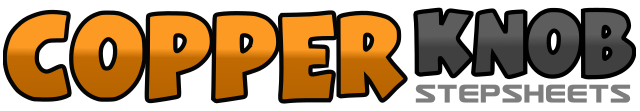 .......Compte:32Mur:4Niveau:Absolute Beginner.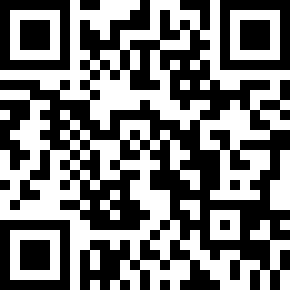 Chorégraphe:David Sinfield (UK), Rob Fowler (ES) & I.C.E. (ES) - November 2020David Sinfield (UK), Rob Fowler (ES) & I.C.E. (ES) - November 2020David Sinfield (UK), Rob Fowler (ES) & I.C.E. (ES) - November 2020David Sinfield (UK), Rob Fowler (ES) & I.C.E. (ES) - November 2020David Sinfield (UK), Rob Fowler (ES) & I.C.E. (ES) - November 2020.Musique:Gravy (For My Mashed Potatoes) - Dee Dee Sharp : (iTunes, Amazon Music  and Spotify - 2:04)Gravy (For My Mashed Potatoes) - Dee Dee Sharp : (iTunes, Amazon Music  and Spotify - 2:04)Gravy (For My Mashed Potatoes) - Dee Dee Sharp : (iTunes, Amazon Music  and Spotify - 2:04)Gravy (For My Mashed Potatoes) - Dee Dee Sharp : (iTunes, Amazon Music  and Spotify - 2:04)Gravy (For My Mashed Potatoes) - Dee Dee Sharp : (iTunes, Amazon Music  and Spotify - 2:04)........1,2,3Step right to right side, cross left behind right, step right to right side4Touch left beside right5&6Bump hips left, right, left7&8Bump hips right, left, right 12:001,2,3Step left to left side, cross right behind left, step left to left side4Touch right beside left5&6Bump hips right, left, right7&8Bump hips left, right, left 12:001,2,3Walk forward right, left, right4Kick left foot forward5,6,7Walk back left, right, left8Touch right beside left 12:001,2Step right forward, pivot 1/8 turn left3,4Step right forward, pivot 1/8 turn left&5,6Small jump forward on right, small jump forward on left, clap hands&7,8Small jump back on right, small jump back on left, clap hands 9:00